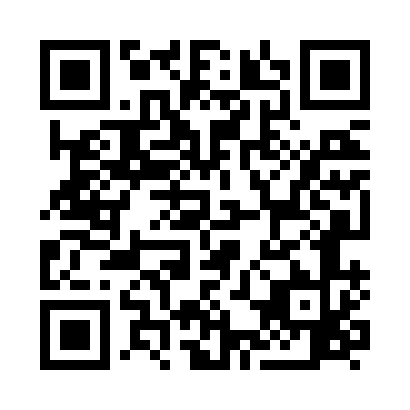 Prayer times for Ince Blundell, Merseyside, UKMon 1 Jul 2024 - Wed 31 Jul 2024High Latitude Method: Angle Based RulePrayer Calculation Method: Islamic Society of North AmericaAsar Calculation Method: HanafiPrayer times provided by https://www.salahtimes.comDateDayFajrSunriseDhuhrAsrMaghribIsha1Mon3:024:481:166:579:4411:302Tue3:024:491:166:579:4411:303Wed3:034:491:166:579:4311:304Thu3:034:501:176:569:4311:295Fri3:044:511:176:569:4211:296Sat3:044:521:176:569:4111:297Sun3:054:531:176:569:4111:298Mon3:064:541:176:559:4011:289Tue3:064:551:176:559:3911:2810Wed3:074:571:186:559:3811:2811Thu3:084:581:186:549:3711:2712Fri3:084:591:186:549:3611:2713Sat3:095:001:186:539:3511:2614Sun3:105:011:186:539:3411:2615Mon3:105:031:186:529:3311:2516Tue3:115:041:186:529:3211:2517Wed3:125:051:186:519:3111:2418Thu3:125:071:186:509:2911:2419Fri3:135:081:186:509:2811:2320Sat3:145:101:186:499:2711:2221Sun3:155:111:196:489:2511:2222Mon3:155:131:196:479:2411:2123Tue3:165:141:196:479:2211:2024Wed3:175:161:196:469:2111:2025Thu3:185:171:196:459:1911:1926Fri3:185:191:196:449:1811:1827Sat3:195:201:196:439:1611:1728Sun3:205:221:196:429:1411:1629Mon3:215:231:196:419:1311:1530Tue3:225:251:196:409:1111:1531Wed3:225:271:186:399:0911:14